reachingaprisoner.comAbout Me: 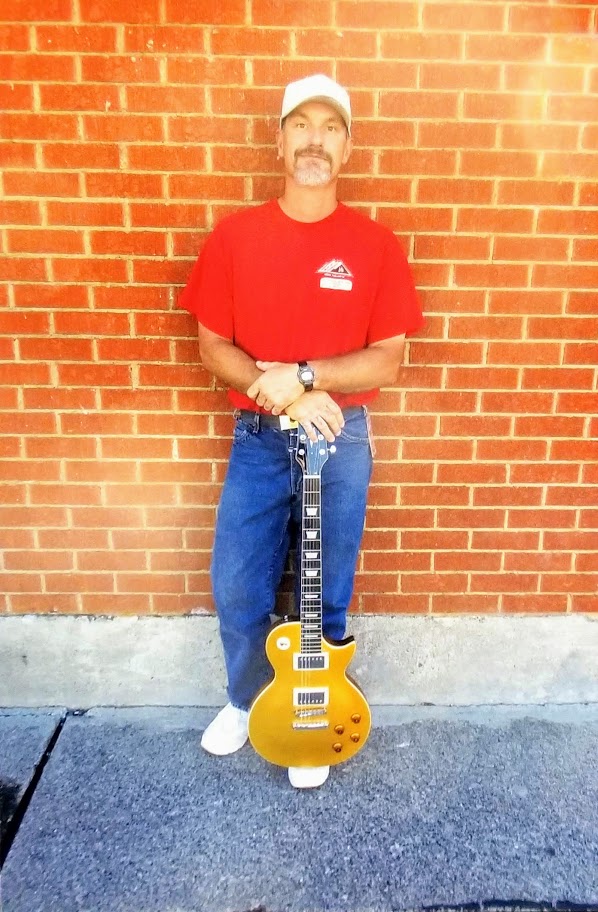 I’m 40 years old, 6ft tall and happily divorced. I like fishing, camping, Taking the ol Harley out, playing my guitar, hanging out with laid back fun people, off roading in my truck, telling good old dirty jokes. I like any music, but rap, I can really play the blues, having BBG’s, love to work. I’m a wild land firefighter for IDOC, on the streets I’m a welder/fabricator. I like anything and anyone fun, even chasing my dog threw the neighborhood…. sometimes.I don’t like dishonesty, unloyalty, game playing people who are not real, drama, picking up my dirt bike and limping back to my truck after I crashed. You know, simple stuff like that.So, if you are in the “don’t like” section. Please avoid this profile cause I’m out to have a blast, life is way to short. Looking for someone fun and exciting, if this is you, put some pen to paper or JPay Cody Jensen #88070.TTYS